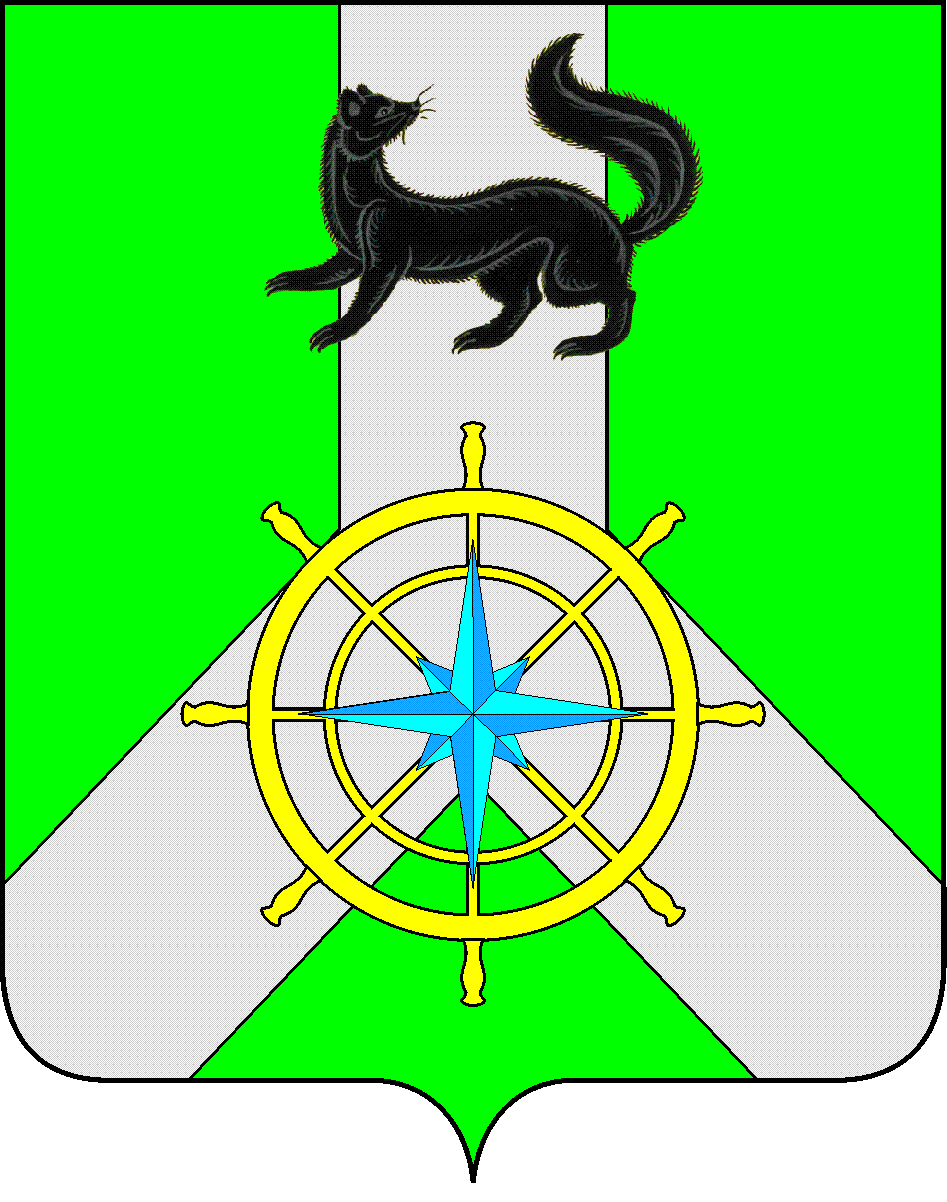 Р О С С И Й С К А Я   Ф Е Д Е Р А Ц И ЯИ Р К У Т С К А Я   О Б Л А С Т ЬК И Р Е Н С К И Й   М У Н И Ц И П А Л Ь Н Ы Й   Р А Й О НА Д М И Н И С Т Р А Ц И Я П О С Т А Н О В Л Е Н И ЕО внесении изменений       В соответствии с решением КЧС и ОПБ администрации Киренского района от 23.03.2023г. № 6, ст. 39, 55 Устава муниципального образования Киренский район, администрация Киренского муниципального районаПОСТАНОВЛЯЕТ:1. Внести изменения в приложение № 4 «Перечень пунктов временного размещения пострадавшего населения (ПВР), развертываемых в паводковый период», утвержденное постановлением администрации Киренского муниципального района от 14.03.2023г. № 146 «О подготовке к паводковому периоду 2023г.». 2. Исключить из перечня пунктов временного размещения населения ПВР № 17 располагавшегося в МКУ КДЦ «Вдохновение» с.Алымовка, ул. Центральная, 25 в связи с началом проведения капитального ремонта здания, изложив его в новой редакции, согласно приложению.3. Главе Алымовского МО (Егоров И.И.):- приписанное население к ПВР № 17 располагавшегося в МКУ КДЦ «Вдохновение» с.Алымовка, ул. Центральная, 25 - перераспределить в ПВР № 18 расположенного в МКОУ СОШ с. Алымовка, ул.Зарукина, 33.- информацию о проводимых вышеуказанных мероприятиях довести до населения.Срок исполнения: до начала паводкового периода4. Контроль за исполнением настоящего Постановления оставляю за собой.5. Настоящее постановление вступает в законную силу со дня его подписания.6. Настоящее постановление разместить на официальном сайте администрации Киренского муниципального района: http:kirenskrn.irkobl.ru.              Мэр района                                                         К.В. СвистелинСогласовано:Заместитель мэра                                                                                И.А. Кравченко Правовой отдел                                                                                   О.Н. МичуринаПодготовил: Начальник отдела ГО и ЧС Комитета по имуществу и ЖКХ администрацииКиренского муниципального районаЗалуцкий Е.В., тел. 4-30-87Лист рассылкиОтдел ГОЧС Комитета по имуществу и ЖКХ администрации Киренского муниципального районаПриложение  УтвержденоПостановлением администрации Киренского муниципального района от 23 марта 2023 года № 173ПЕРЕЧЕНЬ пунктов временного размещения пострадавшего населения (ПВР), развертываемых в паводковый период1. ПВР № 1, ГБПОУ Иркутской области «Киренский профессионально-педагогический колледж», г. Киренск, мкр. Мельничный, ул. Трудовых резервов, 8;2. ПВР № 2, МКОУ «Средняя общеобразовательная школа № 3 г. Киренска», г. Киренск, мкр. Мельничный, ул. Репина, 48;3. ПВР № 3, МКОУ «Средняя общеобразовательная школа № 5 г. Киренска», г. Киренск, мкр. Центральный,  ул. Ленрабочих, 49;4. ПВР № 4, МКДОУ «Детский сад д. Сидорова  Киренского района», Киренский район, д. Сидорова, ул. Советская, 6-а;5. ПВР № 5, МКОУ «Средняя общеобразовательная школа № 1 г. Киренска», г. Киренск, мкр. Центральный,  ул. Коммунистическая, 4;6.  ПВР № 6, МКДОУ «Детский сад № 9 г. Киренска», г. Киренск, мкр. Центральный, ул. Ленина, 29;7.  ПВР № 7, МКДОУ «Детский сад № 1 г. Киренска»,  г. Киренск, мкр. Центральный, ул. Марата, 5;8. ПВР № 8, МКДОУ «Детский сад № 12 г. Киренска», г. Киренск, мкр. Центральный, ул. Декабристов, 10;9.  ПВР № 10, МКОУ «Средняя общеобразовательная школа № 1 г. Киренска» (начальные классы), г. Киренск, мкр. Центральный, ул. Алексеева,1;10. ПВР № 12, МКОУ «Начальная общеобразовательная школа с. Кривошапкино», Киренский район, с. Кривошапкино, ул. Лесная, 12;11. ПВР № 13, МКДОУ «Детский сад № 8 г. Киренска», г. Киренск, мкр. Авиагородок, ул. Полины Осипенко, 6;12. ПВР № 14, МКОУ «Начальная школа - детский сад № 4 г. Киренска», г. Киренск, мкр. Пролетарский, ул. Майская, 16;13.  ПВР № 15, МАОУ ДОД ДЮЦ «Гармония», г. Киренск, мкр. Центральный, ул. Ленина, 50;14. ПВР № 16, МКДОУ с. Коршуново, с. Коршуново, ул. Лесная 2;15. 16. ПВР № 18, МКОУ СОШ с. Алымовка ул. Зарукина, 33;16.  ПВР № 19, МКДОУ с. Макарово, ул. Сибирская, 47;  17. ПВР № 20, КДЦ «Лира», п. Алексеевск, пер. Ленский, 2;18. ПВР № 21, МКУК «СКДЦ Русь», с. Петропавловское, ул. Советская, 32;19. ПВР № 22, МКОУ СОШ п. Юбилейный, ул. Гагарина 2.от  23  марта  2023 года                           № 173г.Киренск